Приложение № 4                                                                         								        УТВЕРЖДЕН                                                                           						 			      протокольным решением                                                                         								                Совета при Главе Чувашской                                                                        									     Республики по стратегическому        развитию и проектной деятельности                                                                       								        от 14 декабря 2018 г. № 13ПАСПОРТрегионального проекта Чувашской Республики* «Цифровая образовательная среда»1. Основные положения2. Цель и показатели регионального проектаЦель: создание условий для внедрения к 2024 году современной и безопасной цифровой образовательной среды, обеспечивающей формирование ценности к саморазвитию и самообразованию у обучающихся образовательных организаций всех видов и уровней, путем обновления информационно-коммуникационной инфраструктуры, подготовки кадров, создания федеральной цифровой платформы3. Задачи и результаты регионального проекта4. Финансовое обеспечение реализации регионального  проекта «Цифровая образовательная среда» 5. Участники регионального  проекта «Цифровая образовательная среда» 6. Дополнительная информация.Региональный проект «Цифровая образовательная среда» направлен на создание к 2024 году современной и безопасной цифровой образовательной среды, обеспечивающей высокое качество и доступность образования всех видов и уровней.Результаты реализации настоящего регионального проекта окажут существенное влияние на оптимизацию деятельности образовательных организаций, а также обеспечит создание условий для глобальной конкурентоспособности российского образования, обеспечения высокого качества обучения, направленных на улучшение качества жизни в каждом регионе.ПРИЛОЖЕНИЕ № 1 к паспорту регионального проекта «Цифровая образовательная среда»ПЛАН МЕРОПРИЯТИЙ по реализации регионального проекта «Цифровая образовательная среда»ДОПОЛНИТЕЛЬНЫЕ ОБОСНОВЫВАЮЩИЕ МАТЕРИАЛЫрегионального проекта«Цифровая образовательная среда»1. Методика расчета целевых показателей регионального проектаНаименование национального проектаОбразованиеОбразованиеОбразованиеКраткое наименование федерального проекта«Цифровая образовательная среда»«Цифровая образовательная среда»«Цифровая образовательная среда»Краткое наименование регионального проекта«Цифровая образовательная среда»Срок начала и окончания проекта01.01.2019 – 
31.12.2024Куратор регионального проектаС.А. Енилина, заместитель Председателя Кабинета Министров Чувашской Республики – министр финансов Чувашской РеспубликиС.А. Енилина, заместитель Председателя Кабинета Министров Чувашской Республики – министр финансов Чувашской РеспубликиС.А. Енилина, заместитель Председателя Кабинета Министров Чувашской Республики – министр финансов Чувашской РеспубликиРуководитель регионального проектаС.В. Кудряшов, министр образования и молодежной политики Чувашской РеспубликиС.В. Кудряшов, министр образования и молодежной политики Чувашской РеспубликиС.В. Кудряшов, министр образования и молодежной политики Чувашской РеспубликиАдминистратор регионального проектаА.А. Ширшов, начальник отдела дошкольного и общего образования Министерства образования и молодежной политики Чувашской РеспубликиА.А. Ширшов, начальник отдела дошкольного и общего образования Министерства образования и молодежной политики Чувашской РеспубликиА.А. Ширшов, начальник отдела дошкольного и общего образования Министерства образования и молодежной политики Чувашской РеспубликиСвязь с государственными программами Чувашской РеспубликиГосударственная программа Чувашской Республики «Развитие образования», подпрограмма «Государственная поддержка развития образования»Государственная программа Чувашской Республики «Развитие образования», подпрограмма «Государственная поддержка развития образования»Государственная программа Чувашской Республики «Развитие образования», подпрограмма «Государственная поддержка развития образования»№ п/пЦелевой показатель, дополнительный показательТип показателяБазовое значениеБазовое значениеПериод, годПериод, годПериод, годПериод, годПериод, годПериод, годПериод, год№ п/пЦелевой показатель, дополнительный показательТип показателяЗначениеДата20192020202120222023202420241.Доля образовательных организаций, расположенных на территории Чувашской Республики обеспеченных Интернет-соединением со скоростью соединения не менее 100Мб/c – для образовательных организаций, расположенных в городах, 50Мб/c – для образовательных организаций, расположенных в сельской местности и поселках городского типа, а также  гарантированным Интернет-трафиком процентОсновной1 января 2018 г.20355070901001002.Доля муниципальных образований Чувашской Республики, в которых внедрена целевая модель цифровой образовательной среды в образовательных организациях, реализующих образовательные программы общего образования и среднего профессионального образования, процентДополнительный1 июня 2018 г.20355573881001003.Доля обучающихся, для которых формируется цифровой образовательный профиль и индивидуальный план обучения (персональная траектория обучения) с использованием федеральной информационно-сервисной платформы цифровой образовательной среды (федеральных цифровых платформ, информационных систем и ресурсов), между которыми обеспечено информационное взаимодействие, в общем числе обучающихся по указанным программам, процентОсновной3.1.- по программам общего образования и дополнительного образования детейОсновной1 сентября 2018 г.520456075903.2.- по программам среднего профессионального образованияОсновной1 сентября 2018 г.1015205075904.Доля образовательных организаций, осуществляющих образовательную деятельность с использованием федеральной информационно-сервисной платформы цифровой образовательной среды (федеральных цифровых платформ. информационных систем и ресурсов), между которыми обеспечено информационное взаимодействие, в общем числе образовательных организаций процентОсновной4.1.- по программам общего образования и дополнительного образования детейОсновной1 сентября 2018 г.520456080954.2.- по программам среднего профессионального образованияОсновной1 сентября 2018 г.1015205075905.Доля обучающихся общего образования и среднего профессионального образования, использующих федеральную информационно-сервисную платформу цифровой образовательной среды (федеральные цифровые платформы. информационные системы и ресурсы)  для «горизонтального» обучения и неформального образования, процентОсновной1 сентября 2018 г.35101518206.Доля педагогических работников общего образования, прошедших повышение квалификации в рамках периодической аттестации в цифровой форме с использованием информационного ресурса «одного окна» («Современная цифровая образовательная среда в Российской Федерации»), процентОсновной1 сентября 2018 г.51020304050№ п/пНаименование задачи, результатаСрокХарактеристика результатаСоздание современной и безопасной цифровой образовательной среды, обеспечивающей высокое качество и доступность образования всех видов и уровнейСоздание современной и безопасной цифровой образовательной среды, обеспечивающей высокое качество и доступность образования всех видов и уровнейСоздание современной и безопасной цифровой образовательной среды, обеспечивающей высокое качество и доступность образования всех видов и уровнейСоздание современной и безопасной цифровой образовательной среды, обеспечивающей высокое качество и доступность образования всех видов и уровней1. Результат федерального проекта: 100% образовательных организаций, реализующих основные и (или) дополнительные общеобразовательные программы, обновили информационное наполнение и функциональные возможности открытых и общедоступных информационных ресурсов (официальных сайтов в сети «Интернет»).Характеристика результата федерального проекта: Обновление к концу 2022 года не менее чем 100% образовательных организаций информационных представительств в сети Интернет и общедоступных информационных ресурсов - официальных сайтов в сети Интернет.Результат федерального проекта: 100% образовательных организаций, реализующих основные и (или) дополнительные общеобразовательные программы, обновили информационное наполнение и функциональные возможности открытых и общедоступных информационных ресурсов (официальных сайтов в сети «Интернет»).Характеристика результата федерального проекта: Обновление к концу 2022 года не менее чем 100% образовательных организаций информационных представительств в сети Интернет и общедоступных информационных ресурсов - официальных сайтов в сети Интернет.Результат федерального проекта: 100% образовательных организаций, реализующих основные и (или) дополнительные общеобразовательные программы, обновили информационное наполнение и функциональные возможности открытых и общедоступных информационных ресурсов (официальных сайтов в сети «Интернет»).Характеристика результата федерального проекта: Обновление к концу 2022 года не менее чем 100% образовательных организаций информационных представительств в сети Интернет и общедоступных информационных ресурсов - официальных сайтов в сети Интернет.1.1.Все образовательные организации, расположенные на территории Чувашской Республики, обновили информационное наполнение и функциональные возможности открытых и общедоступных информационных ресурсов31.12.2022 г.Обновление образовательными организациями, расположенными на территории Чувашской Республики,  информационных представительств в сети Интернет и общедоступных информационных ресурсов – официальных сайтов:31.12.2019 г. – 20% организаций;31.12.2020 г. – 40% организаций;31.12.2021 г. – 70% организаций;31.12.2022 г. – 100% организаций; Достигнутый результат позволит: - обеспечить представление информации об образовательных организациях, необходимой для всех участников образовательного процесса;- создать систему получения репрезентативных данных, обратной связи от родителей (законных представителей) обучающихся, актуальных для прогнозирования развития системы образования, включая кадровое, инфраструктурное, содержательное, нормативное обеспечение и критерии оценки качества образования в соответствии с основными задачами государственной политики Российской Федерации, в том числе определенными Указом Президента Российской Федерации от 7 мая 2018 г. № 2042.Результат федерального проекта: 100% образовательных организаций обеспечены Интернет-соединением со скоростью соединения не менее 100 Мб/c - для образовательных организаций, расположенных в городах, 50 Мб/c - для образовательных организаций, расположенных в сельской местности и в поселках городского типа, а также гарантированным интернет-трафиком.Характеристика результата федерального проекта: Обеспечение к концу 2024 года Интернет-соединением и гарантированным интернет-трафиком 100% образовательных организаций.Результат федерального проекта: 100% образовательных организаций обеспечены Интернет-соединением со скоростью соединения не менее 100 Мб/c - для образовательных организаций, расположенных в городах, 50 Мб/c - для образовательных организаций, расположенных в сельской местности и в поселках городского типа, а также гарантированным интернет-трафиком.Характеристика результата федерального проекта: Обеспечение к концу 2024 года Интернет-соединением и гарантированным интернет-трафиком 100% образовательных организаций.Результат федерального проекта: 100% образовательных организаций обеспечены Интернет-соединением со скоростью соединения не менее 100 Мб/c - для образовательных организаций, расположенных в городах, 50 Мб/c - для образовательных организаций, расположенных в сельской местности и в поселках городского типа, а также гарантированным интернет-трафиком.Характеристика результата федерального проекта: Обеспечение к концу 2024 года Интернет-соединением и гарантированным интернет-трафиком 100% образовательных организаций.100 % образовательных организаций, расположенных на территории Чувашской Республики  обеспечены Интернет-соединением со скоростью соединения не менее 100Мб/c – для образовательных организаций, расположенных в городах, 50Мб/c – для образовательных организаций, расположенных в сельской местности и в поселках городского типа, а также гарантированным интернет-трафиком 31.12.2024 г.Обеспечение Интернет-соединением и гарантированным интернет-трафиком образовательных организаций, расположенных на территории Чувашской Республики:31.12.2019 г. – 20% организаций;31.12.2020 г. – 35% организаций;31.12.2021 г. – 50% организаций;31.12.2022 г. – 70% организаций;31.12.2023 г. – 90% организаций;31.12.2024 г. – 100% организаций;Достижение результата позволит:- создать организационные и технические условия для внедрения и реализации целевой модели ЦОС, функционирования федеральной информационно-сервисной платформы цифровой образовательной среды;- обеспечить гарантированный доступ обучающихся в общеобразовательных организациях к сети Интернет;- оптимизировать финансовую нагрузку на общеобразовательные организации в части обеспечения доступа к ресурсам сети Интернет.3.Результат федерального проекта: Ежегодно не менее 2 тыс. работников, привлекаемых к осуществлению образовательной деятельности, прошли повышение квалификации с целью повышения их компетенций в области современных технологий.Характеристика результата федерального проекта: Ежегодное повышение квалификации не менее 2 тыс. работников, привлекаемых к осуществлению образовательной деятельности, позволит обеспечить актуализацию знаний, умений и навыков ведущего кадрового состава системы образования в части широкого внедрения и использования современных цифровых технологий в образовании, а также инструментов электронного обучения.Результат федерального проекта: Ежегодно не менее 2 тыс. работников, привлекаемых к осуществлению образовательной деятельности, прошли повышение квалификации с целью повышения их компетенций в области современных технологий.Характеристика результата федерального проекта: Ежегодное повышение квалификации не менее 2 тыс. работников, привлекаемых к осуществлению образовательной деятельности, позволит обеспечить актуализацию знаний, умений и навыков ведущего кадрового состава системы образования в части широкого внедрения и использования современных цифровых технологий в образовании, а также инструментов электронного обучения.Результат федерального проекта: Ежегодно не менее 2 тыс. работников, привлекаемых к осуществлению образовательной деятельности, прошли повышение квалификации с целью повышения их компетенций в области современных технологий.Характеристика результата федерального проекта: Ежегодное повышение квалификации не менее 2 тыс. работников, привлекаемых к осуществлению образовательной деятельности, позволит обеспечить актуализацию знаний, умений и навыков ведущего кадрового состава системы образования в части широкого внедрения и использования современных цифровых технологий в образовании, а также инструментов электронного обучения.Не менее 200 работников, привлекаемых к образовательной деятельности, ежегодно осуществляют повышение квалификации на базе организаций, в том числе осуществляющих образовательную деятельность по образовательным программам высшего образования, с целью повышения их компетенций в области современных технологий электронного обучения31.12.2019 г.31.12.2020 г. 31.12.2021 г. 31.12.2022 г.31.12.2023 г.31.12.2024 г.Повышение  ежегодно квалификации не менее 200 работников, привлекаемых к осуществлению образовательной деятельности, позволит обеспечить актуализацию знаний, умений и навыков ведущего кадрового состава системы образования в части широкого внедрения и использования современных цифровых технологий в образовании, а также инструментов электронного обучения4.Результат федерального проекта: К 2024 году создана сеть центров цифрового образования детей, в том числе за счет федеральной поддержки не менее 340 центрах цифрового образования "IT-куб" с годовым охватом не менее 136 тыс. детей.Характеристика результата федерального проекта: Создание к концу 2024 года за счет федеральной поддержки не менее 340 центров цифрового образования "IT-куб", позволит обеспечить на инфраструктурно-содержательном уровне продвижение компетенций в области цифровизации (современные информационные технологии, искусственный интеллект, большие данные, облачные пространства, программирование и администрирование цифровых операций) среди подрастающего поколения, а также стать эффективным механизмом ранней профориентации при осуществлении обучающимися выбора будущей профессии и построения траектории собственного развития. Создание центров цифрового образования может осуществлять также за счет региональных средств.Результат федерального проекта: К 2024 году создана сеть центров цифрового образования детей, в том числе за счет федеральной поддержки не менее 340 центрах цифрового образования "IT-куб" с годовым охватом не менее 136 тыс. детей.Характеристика результата федерального проекта: Создание к концу 2024 года за счет федеральной поддержки не менее 340 центров цифрового образования "IT-куб", позволит обеспечить на инфраструктурно-содержательном уровне продвижение компетенций в области цифровизации (современные информационные технологии, искусственный интеллект, большие данные, облачные пространства, программирование и администрирование цифровых операций) среди подрастающего поколения, а также стать эффективным механизмом ранней профориентации при осуществлении обучающимися выбора будущей профессии и построения траектории собственного развития. Создание центров цифрового образования может осуществлять также за счет региональных средств.Результат федерального проекта: К 2024 году создана сеть центров цифрового образования детей, в том числе за счет федеральной поддержки не менее 340 центрах цифрового образования "IT-куб" с годовым охватом не менее 136 тыс. детей.Характеристика результата федерального проекта: Создание к концу 2024 года за счет федеральной поддержки не менее 340 центров цифрового образования "IT-куб", позволит обеспечить на инфраструктурно-содержательном уровне продвижение компетенций в области цифровизации (современные информационные технологии, искусственный интеллект, большие данные, облачные пространства, программирование и администрирование цифровых операций) среди подрастающего поколения, а также стать эффективным механизмом ранней профориентации при осуществлении обучающимися выбора будущей профессии и построения траектории собственного развития. Создание центров цифрового образования может осуществлять также за счет региональных средств.4.1.Создано 3 центра цифрового образования детей «IT-куб», в том числе за счет федеральной поддержки, с совокупным охватом не менее 1500 детей.31.12.2021 г.Создание к концу 2021 года 3 центров цифрового образования «IT-куб» позволит обеспечить на инфраструктурно-содержательном уровне продвижение компетенций в области цифровизации (современные информационные технологии, искусственный интеллект, большие данные, облачные пространства, программирование и администрирование цифровых операций) среди подрастающего поколения, а также стать эффективным механизмом ранней профориентации при осуществлении обучающимися выбора будущей профессии и построении траектории собственного развития5.Результат федерального проекта: Во всех субъектах Российской Федерации внедрена целевая модель цифровой образовательной среды. Характеристика результата федерального проекта: Внедрение к концу 2024 года целевой модели ЦОС во всех субъектах Российской Федерации позволит создать условия для развития цифровизации образовательного процесса в соответствии с основными задачами, условиями и особенностями функционирования цифровой образовательной среды для разных уровней образования, обеспечиваемой в том числе  функционированием федеральной информационно-сервисной платформы цифровой образовательной среды.Результат федерального проекта: Во всех субъектах Российской Федерации внедрена целевая модель цифровой образовательной среды. Характеристика результата федерального проекта: Внедрение к концу 2024 года целевой модели ЦОС во всех субъектах Российской Федерации позволит создать условия для развития цифровизации образовательного процесса в соответствии с основными задачами, условиями и особенностями функционирования цифровой образовательной среды для разных уровней образования, обеспечиваемой в том числе  функционированием федеральной информационно-сервисной платформы цифровой образовательной среды.Результат федерального проекта: Во всех субъектах Российской Федерации внедрена целевая модель цифровой образовательной среды. Характеристика результата федерального проекта: Внедрение к концу 2024 года целевой модели ЦОС во всех субъектах Российской Федерации позволит создать условия для развития цифровизации образовательного процесса в соответствии с основными задачами, условиями и особенностями функционирования цифровой образовательной среды для разных уровней образования, обеспечиваемой в том числе  функционированием федеральной информационно-сервисной платформы цифровой образовательной среды.5.1.В Чувашской Республике внедрена целевая модель цифровой образовательной среды 31.12.2020 г.Внедрение к концу 2020 года целевой модели ЦОС в Чувашской Республике позволит создать условия для развития цифровизации образовательного процесса в соответствии с основными задачами, условиями и особенностями функционирования цифровой образовательной среды для разных уровней образования, обеспечиваемой в том числе  функционированием федеральной информационно-сервисной платформы цифровой образовательной среды6.Результат федерального проекта: Для не менее 500 тыс. детей в 25% общеобразовательных организаций 75 субъектов Российской Федерации внедрены в основные общеобразовательные программы современные цифровые технологий. Характеристика результата федерального проекта: Внедрение к концу 2024 года в основные образовательные программы современных цифровых технологий, для не менее чем 500 тыс. детей, обучающихся в 25% общеобразовательных организаций 75 субъектов Российской Федерации.Результат федерального проекта: Для не менее 500 тыс. детей в 25% общеобразовательных организаций 75 субъектов Российской Федерации внедрены в основные общеобразовательные программы современные цифровые технологий. Характеристика результата федерального проекта: Внедрение к концу 2024 года в основные образовательные программы современных цифровых технологий, для не менее чем 500 тыс. детей, обучающихся в 25% общеобразовательных организаций 75 субъектов Российской Федерации.Результат федерального проекта: Для не менее 500 тыс. детей в 25% общеобразовательных организаций 75 субъектов Российской Федерации внедрены в основные общеобразовательные программы современные цифровые технологий. Характеристика результата федерального проекта: Внедрение к концу 2024 года в основные образовательные программы современных цифровых технологий, для не менее чем 500 тыс. детей, обучающихся в 25% общеобразовательных организаций 75 субъектов Российской Федерации.6.1.К концу 2024 года для не менее 10000 детей, обучающихся в 25 % общеобразовательных организаций, расположенных на территории Чувашской Республики, проведен эксперимент по внедрению в образовательную программу современных цифровых технологий31.12.2024 г.Внедрение к концу 2024 года в основные образовательные программы для обучающихся общеобразовательных организаций, расположенных на территории Чувашской Республики, современных цифровых технологий:31.12.2020 г. – 1000 детей в 5% организаций;31.12.2021 г. – 3000 детей в 10% организаций;31.12.2022 г. – 5000 детей в 15% организаций;31.12.2023 г. – 8000 детей в 20% организаций;31.12.2024 г. – 10000 детей в 25% организаций; Достижение результата позволит:- усовершенствовать образовательный процесс по отдельным предметным областям путем внедрения современных цифровых технологий;- предоставить возможность обучающимся использовать технологии виртуальной и дополненной реальности, цифровых двойников и другие технологии в освоении отдельных предметных областей;- создать условия для подготовки высококвалифицированных кадров, обладающих актуальными компетенциями в сфере современных технологий7.Результат федерального проекта: Создана интеграционная платформа непрерывного образования (профессиональное обучение и дополнительное образование) и набор сервисов, обеспечивающих навигацию и поддержку граждан при выборе образовательных программ и организаций, осуществляющих образовательную деятельность. Характеристика результата федерального проекта: Внедрение в 2020 году интеграционной платформы непрерывного образования и набора сервисов позволит обеспечить сопровождение и поддержку системы непрерывного обновления работающими гражданами своих профессиональных знаний и приобретения ими новых профессиональных навыков.Результат федерального проекта: Создана интеграционная платформа непрерывного образования (профессиональное обучение и дополнительное образование) и набор сервисов, обеспечивающих навигацию и поддержку граждан при выборе образовательных программ и организаций, осуществляющих образовательную деятельность. Характеристика результата федерального проекта: Внедрение в 2020 году интеграционной платформы непрерывного образования и набора сервисов позволит обеспечить сопровождение и поддержку системы непрерывного обновления работающими гражданами своих профессиональных знаний и приобретения ими новых профессиональных навыков.Результат федерального проекта: Создана интеграционная платформа непрерывного образования (профессиональное обучение и дополнительное образование) и набор сервисов, обеспечивающих навигацию и поддержку граждан при выборе образовательных программ и организаций, осуществляющих образовательную деятельность. Характеристика результата федерального проекта: Внедрение в 2020 году интеграционной платформы непрерывного образования и набора сервисов позволит обеспечить сопровождение и поддержку системы непрерывного обновления работающими гражданами своих профессиональных знаний и приобретения ими новых профессиональных навыков.7.1.Использование платформы-навигатора и набора сервисов  непрерывного образования31.12.2020 г.Внедрение в 2020 году интеграционной платформы непрерывного образования и набора сервисов позволит обеспечить сопровождение и поддержку системы непрерывного обновления работающими гражданами своих профессиональных знаний и приобретения ими новых профессиональных навыков. Будет предусмотрен навигационный функционал в целях реализации оптимальных для работающих граждан, в том числе инвалидов, образовательных маршрутов, позволяющих постоянно обновлять профессиональные навыки, в том числе востребованные на высокотехнологичном рынке труда, а также совершенствовать различные виды повседневной грамотности, повышающие качество жизни взрослого населения., Предусмотрено создание сервисов: обратной связи, обеспечивающих оценку наиболее качественных и востребованных программ, а также организаций и их рейтингование; формирование личного профиля пользователя в части профессиональных навыков и знаний, полученных в процессе непрерывного образования; взаимосвязи с работодателями (поиск сотрудника по набору профессиональных навыков) и другими сервисами по трудоустройству; оценку когнитивных и индивидуально-психологических особенностей граждан как базы для принятия решения о выборе образовательных программ.Интеграционная платформа непрерывного образования направлена на повышение эффективности трудоустройства (включая самозанятость), а также внутри- и межрегиональной трудовой мобильности. Предусмотрена интеграция создаваемой платформы с порталом «Современная цифровая образовательная среда Российской Федерации», действующим по принципу «одного окна»8.Результат федерального проекта: Обеспечен свободный доступ (бесплатный для пользователей) по принципу "одного окна" для всех категорий граждан, обучающихся по образовательным программам высшего образования и дополнительным профессиональным программам, к онлайн-курсам, реализуемым различными организациями, осуществляющими образовательную деятельность и образовательными платформами. Характеристика результата федерального проекта: Обеспечение свободного доступа по принципу "одного окна" позволит обеспечить доступность для всех категорий граждан, обучающихся по образовательным программам высшего образования и дополнительным профессиональным программам, к онлайн-курсам, реализуемым различными организациями, осуществляющими образовательную деятельность, а также будет способствовать развитию образовательных платформам и цифровых сервисов.Результат федерального проекта: Обеспечен свободный доступ (бесплатный для пользователей) по принципу "одного окна" для всех категорий граждан, обучающихся по образовательным программам высшего образования и дополнительным профессиональным программам, к онлайн-курсам, реализуемым различными организациями, осуществляющими образовательную деятельность и образовательными платформами. Характеристика результата федерального проекта: Обеспечение свободного доступа по принципу "одного окна" позволит обеспечить доступность для всех категорий граждан, обучающихся по образовательным программам высшего образования и дополнительным профессиональным программам, к онлайн-курсам, реализуемым различными организациями, осуществляющими образовательную деятельность, а также будет способствовать развитию образовательных платформам и цифровых сервисов.Результат федерального проекта: Обеспечен свободный доступ (бесплатный для пользователей) по принципу "одного окна" для всех категорий граждан, обучающихся по образовательным программам высшего образования и дополнительным профессиональным программам, к онлайн-курсам, реализуемым различными организациями, осуществляющими образовательную деятельность и образовательными платформами. Характеристика результата федерального проекта: Обеспечение свободного доступа по принципу "одного окна" позволит обеспечить доступность для всех категорий граждан, обучающихся по образовательным программам высшего образования и дополнительным профессиональным программам, к онлайн-курсам, реализуемым различными организациями, осуществляющими образовательную деятельность, а также будет способствовать развитию образовательных платформам и цифровых сервисов.8.1.Обеспечен свободный доступ (бесплатный для пользователей) по принципу «одного окна» для всех категорий граждан, обучающихся по образовательным программам высшего образования и дополнительным профессиональным программам, к онлайн-курсам, реализуемым различными организациями, осуществляющими образовательную деятельность, и образовательным платформам. Обеспечена возможность формирования индивидуальных портфолио обучающихся на созданной платформе «Современная цифровая образовательная среда», в том числе за счет использования набора сервисных и интеграционных решений31.12.2019 г.Обеспечение к концу 2019 года свободного доступа (бесплатного для пользователей) по принципу «одного окна» для всех категорий граждан, обучающихся по образовательным программам высшего образования и дополнительным профессиональным программам, к онлайн-курсам, реализуемым различными организациями, осуществляющими образовательную деятельность, и образовательными платформами позволит создать организационные, технические и методические условия для развития современных и дистанционных способов получения образования, повысить доступность образовательных программ, а также будет способствовать формированию индивидуальных портфолио обучающихся.9.Результат федерального проекта: Разработана и реализована для команд всех субъектов Российской Федерации программа профессиональной переподготовки руководителей образовательных организаций и органов исполнительной власти субъектов Российской Федерации, осуществляющих государственное управление в сфере образования, по внедрению и функционированию в образовательных организациях целевой модели цифровой образовательной среды. Характеристика результата федерального проекта: Реализация к концу 2024 года во всех субъектах Российской Федерации программы профессиональной переподготовки руководителей образовательных организаций и органов исполнительной власти субъектов Российской Федерации, осуществляющих государственное управление в сфере образования.Результат федерального проекта: Разработана и реализована для команд всех субъектов Российской Федерации программа профессиональной переподготовки руководителей образовательных организаций и органов исполнительной власти субъектов Российской Федерации, осуществляющих государственное управление в сфере образования, по внедрению и функционированию в образовательных организациях целевой модели цифровой образовательной среды. Характеристика результата федерального проекта: Реализация к концу 2024 года во всех субъектах Российской Федерации программы профессиональной переподготовки руководителей образовательных организаций и органов исполнительной власти субъектов Российской Федерации, осуществляющих государственное управление в сфере образования.Результат федерального проекта: Разработана и реализована для команд всех субъектов Российской Федерации программа профессиональной переподготовки руководителей образовательных организаций и органов исполнительной власти субъектов Российской Федерации, осуществляющих государственное управление в сфере образования, по внедрению и функционированию в образовательных организациях целевой модели цифровой образовательной среды. Характеристика результата федерального проекта: Реализация к концу 2024 года во всех субъектах Российской Федерации программы профессиональной переподготовки руководителей образовательных организаций и органов исполнительной власти субъектов Российской Федерации, осуществляющих государственное управление в сфере образования.9.1.На территории Чувашской Республики реализована программа профессиональной переподготовки руководителей образовательных организаций и органов исполнительной власти субъектов Российской Федерации, осуществляющих государственное управление в сфере образования, по внедрению и функционированию в образовательных организациях целевой модели цифровой образовательной среды31.12.2024 г.Реализация к концу 2024 года на территории Чувашской Республики программы профессиональной переподготовки руководителей образовательных организаций и органов исполнительной власти субъектов Российской Федерации, осуществляющих государственное управление в сфере образования позволит:- эффективно внедрить целевую модель ЦОС в субъектах Российской Федерации;- сформировать региональные управленческие команды, мотивированные в продвижении и развитии цифровой образовательной среды в субъектах Российской Федерации;- обеспечить профессиональным кадровым составом процесс реализации мероприятий настоящего регионального проекта№ 
п/пНаименование регионального проекта и источники финансированияОбъем финансового обеспечения по годам реализации (млн. рублей)Объем финансового обеспечения по годам реализации (млн. рублей)Объем финансового обеспечения по годам реализации (млн. рублей)Объем финансового обеспечения по годам реализации (млн. рублей)Объем финансового обеспечения по годам реализации (млн. рублей)Объем финансового обеспечения по годам реализации (млн. рублей)Всего
(млн. рублей)№ 
п/пНаименование регионального проекта и источники финансирования201920202021202220232024Всего
(млн. рублей)1. Создание современной и безопасной цифровой образовательной среды, обеспечивающей высокое качество и доступность образования всех видов и уровней1. Создание современной и безопасной цифровой образовательной среды, обеспечивающей высокое качество и доступность образования всех видов и уровней1. Создание современной и безопасной цифровой образовательной среды, обеспечивающей высокое качество и доступность образования всех видов и уровней1. Создание современной и безопасной цифровой образовательной среды, обеспечивающей высокое качество и доступность образования всех видов и уровней1. Создание современной и безопасной цифровой образовательной среды, обеспечивающей высокое качество и доступность образования всех видов и уровней1. Создание современной и безопасной цифровой образовательной среды, обеспечивающей высокое качество и доступность образования всех видов и уровней1. Создание современной и безопасной цифровой образовательной среды, обеспечивающей высокое качество и доступность образования всех видов и уровней1. Создание современной и безопасной цифровой образовательной среды, обеспечивающей высокое качество и доступность образования всех видов и уровней1. Создание современной и безопасной цифровой образовательной среды, обеспечивающей высокое качество и доступность образования всех видов и уровней1.1.На территории Чувашской Республики реализована программа профессиональной переподготовки руководителей образовательных организаций и органов исполнительной власти субъектов Российской Федерации, осуществляющих государственное управление в сфере образования, по внедрению и функционированию в образовательных организациях целевой модели цифровой образовательной среды1.1.1.федеральный бюджет 1.1.2.бюджеты государственных внебюджетных фондов Российской Федерации1.1.2.1.из них межбюджетные трансферты бюджету Чувашской Республики1.1.3.консолидированный бюджет Чувашской Республики: 1.1.3.1.республиканский бюджет Чувашской Республики1.1.3.2.межбюджетные трансферты бюджетам муниципальных районов и городских округов Чувашской Республики1.1.3.3.бюджеты муниципальных районов и городских округов Чувашской Республики (без учета межбюджетных трансфертов из  республиканского бюджета Чувашской Республики) 1.1.4.внебюджетные источники1.2.Во всех муниципальных образованиях Чувашской Республики внедрена целевая модель цифровой образовательной среды Для не менее 10000 тыс детей, обучающихся в 25 % общеобразовательных организаций, расположенных на территории Чувашской Республики проведен эксперимент по внедрению в образовательную программу современных цифровых технологий185,300000185,31.2.1.федеральный бюджет 1.2.2.бюджеты государственных внебюджетных фондов Российской Федерации1.2.2.1.из них межбюджетные трансферты бюджету Чувашской Республики1.2.3.консолидированный бюджет Чувашской Республики: 185,300000185,31.2.3.1.республиканский бюджет Чувашской Республики147,400000147,41.2.3.2.межбюджетные трансферты бюджетам муниципальных районов и городских округов Чувашской Республики00000001.2.3.3.бюджеты муниципальных районов и городских округов Чувашской Республики (без учета межбюджетных трансфертов из  республиканского бюджета Чувашской Республики) 37,90000037,91.2.4.внебюджетные источники1.3.Созданы центры цифрового образования детей «IT-куб»12,30000012,31.3.1.федеральный бюджет 12,30000012,31.3.2.бюджеты государственных внебюджетных фондов Российской Федерации1.3.2.1.из них межбюджетные трансферты бюджету Чувашской Республики12,30000012,31.3.3.консолидированный бюджет Чувашской Республики: 1.3.3.1.республиканский бюджет Чувашской Республики1.3.3.2.межбюджетные трансферты бюджетам муниципальных районов и городских округов Чувашской Республики1.3.3.3.бюджеты муниципальных районов и городских округов Чувашской Республики (без учета межбюджетных трансфертов из  республиканского бюджета Чувашской Республики) 1.3.4.внебюджетные источники1.4.Использование федеральной информационно-сервисной платформы цифровой образовательной среды, набора типовых информационных решений в целях реализации в образовательных организациях, расположенных на территории Чувашской Республики целевой модели цифровой образовательной среды1.4.1.федеральный бюджет 1.4.2.бюджеты государственных внебюджетных фондов Российской Федерации1.4.2.1.из них межбюджетные трансферты бюджету Чувашской Республики1.4.3.консолидированный бюджет Чувашской Республики: 1.4.3.1.республиканский бюджет Чувашской Республики1.4.3.2.межбюджетные трансферты бюджетам муниципальных районов и городских округов Чувашской Республики1.4.3.3.бюджеты муниципальных районов и городских округов Чувашской Республики (без учета межбюджетных трансфертов из  республиканского бюджета Чувашской Республики) 1.4.4.внебюджетные источникиВсего по региональному проекту, в том числе:Всего по региональному проекту, в том числе:197,600000197,6федеральный бюджет федеральный бюджет 12,30000012,3бюджеты государственных внебюджетных фондов Российской Федерациибюджеты государственных внебюджетных фондов Российской Федерации12,30000012,3из них межбюджетные трансферты бюджету Чувашской Республикииз них межбюджетные трансферты бюджету Чувашской Республикиконсолидированный бюджет Чувашской Республики: консолидированный бюджет Чувашской Республики: 185,300000185,3республиканский бюджет Чувашской Республикиреспубликанский бюджет Чувашской Республики147,400000147,4межбюджетные трансферты бюджетам муниципальных районов и городских округов Чувашской Республикимежбюджетные трансферты бюджетам муниципальных районов и городских округов Чувашской Республики0000000бюджеты муниципальных районов и городских округов Чувашской Республики (без учета межбюджетных трансфертов из  республиканского бюджета Чувашской Республики) бюджеты муниципальных районов и городских округов Чувашской Республики (без учета межбюджетных трансфертов из  республиканского бюджета Чувашской Республики) 37,90000037,9внебюджетные источникивнебюджетные источники0000000№ п/пРоль в проектеФамилия, инициалыДолжностьНепосредственный руководительЗанятость в проекте (процентов)1.Руководитель регионального проектаС.В. КудряшовМинистр образования и молодежной политики Чувашской РеспубликиМоторин И.Б., Председатель Кабинета Министров Чувашской Республики102.Администратор регионального проектаА.А. ШиршовНачальник отдела дошкольного и общего образования А.Н. Федорова20Общие и организационные мероприятия по проектуОбщие и организационные мероприятия по проектуОбщие и организационные мероприятия по проектуОбщие и организационные мероприятия по проектуОбщие и организационные мероприятия по проектуОбщие и организационные мероприятия по проекту3.Администратор регионального проектаА.А. ШиршовНачальник отдела дошкольного и общего образования А.Н. Федорова204.Участник регионального проектаА.Г. ГоловинаНачальник управления молодежной политики С.В. Кудряшов20Использование федеральной информационно-сервисной платформы цифровой образовательной среды, в том числе типовые автоматизированные решения в целях реализации в образовательных организациях целевой модели цифровой образовательной средыИспользование федеральной информационно-сервисной платформы цифровой образовательной среды, в том числе типовые автоматизированные решения в целях реализации в образовательных организациях целевой модели цифровой образовательной средыИспользование федеральной информационно-сервисной платформы цифровой образовательной среды, в том числе типовые автоматизированные решения в целях реализации в образовательных организациях целевой модели цифровой образовательной средыИспользование федеральной информационно-сервисной платформы цифровой образовательной среды, в том числе типовые автоматизированные решения в целях реализации в образовательных организациях целевой модели цифровой образовательной средыИспользование федеральной информационно-сервисной платформы цифровой образовательной среды, в том числе типовые автоматизированные решения в целях реализации в образовательных организациях целевой модели цифровой образовательной средыИспользование федеральной информационно-сервисной платформы цифровой образовательной среды, в том числе типовые автоматизированные решения в целях реализации в образовательных организациях целевой модели цифровой образовательной среды4.Ответственный за достижение результата регионального проектаА.Н. ФедороваЗаместитель министра образования и молодежной политики Чувашской РеспубликиС.В. Кудряшов205.Участник регионального проектаЮ.Н. ИсаевРектор БОУ ДПО «Чувашский республиканский институт образования» Минобразования ЧувашииА.А. Ширшов20Внедрение в Чувашской Республике целевой модели цифровой образовательной средыВнедрение в Чувашской Республике целевой модели цифровой образовательной средыВнедрение в Чувашской Республике целевой модели цифровой образовательной средыВнедрение в Чувашской Республике целевой модели цифровой образовательной средыВнедрение в Чувашской Республике целевой модели цифровой образовательной средыВнедрение в Чувашской Республике целевой модели цифровой образовательной среды8.Ответственный за достижение результата регионального проектаА.Н. ФедороваЗаместитель министра образования и молодежной политики Чувашской РеспубликиС.В. Кудряшов209.Участник регионального проектаЮ.Н. ИсаевРектор БОУ ДПО «Чувашский республиканский институт образования» Минобразования ЧувашииА.А. Ширшов20Обновление в образовательных организациях, расположенных на территории Чувашской Республики информационного наполнения и функциональных возможностей открытых и общедоступных информационных ресурсовОбновление в образовательных организациях, расположенных на территории Чувашской Республики информационного наполнения и функциональных возможностей открытых и общедоступных информационных ресурсовОбновление в образовательных организациях, расположенных на территории Чувашской Республики информационного наполнения и функциональных возможностей открытых и общедоступных информационных ресурсовОбновление в образовательных организациях, расположенных на территории Чувашской Республики информационного наполнения и функциональных возможностей открытых и общедоступных информационных ресурсовОбновление в образовательных организациях, расположенных на территории Чувашской Республики информационного наполнения и функциональных возможностей открытых и общедоступных информационных ресурсовОбновление в образовательных организациях, расположенных на территории Чувашской Республики информационного наполнения и функциональных возможностей открытых и общедоступных информационных ресурсов12.Ответственный за достижение результата регионального проектаА.Н. ФедороваЗаместитель министра образования и молодежной политики Чувашской РеспубликиС.В. Кудряшов2013.Участник регионального проектаЮ.Н. ИсаевРектор БОУ ДПО «Чувашский республиканский институт образования» Минобразования ЧувашииА.А. Ширшов20Обеспечение Интернет-соединением со скоростью соединения не менее 100Мб/c – для образовательных организаций, расположенных в городах, 50Мб/c – для образовательных организаций, расположенных в сельской местности и в поселках городского типа, и гарантированным интернет-трафикомОбеспечение Интернет-соединением со скоростью соединения не менее 100Мб/c – для образовательных организаций, расположенных в городах, 50Мб/c – для образовательных организаций, расположенных в сельской местности и в поселках городского типа, и гарантированным интернет-трафикомОбеспечение Интернет-соединением со скоростью соединения не менее 100Мб/c – для образовательных организаций, расположенных в городах, 50Мб/c – для образовательных организаций, расположенных в сельской местности и в поселках городского типа, и гарантированным интернет-трафикомОбеспечение Интернет-соединением со скоростью соединения не менее 100Мб/c – для образовательных организаций, расположенных в городах, 50Мб/c – для образовательных организаций, расположенных в сельской местности и в поселках городского типа, и гарантированным интернет-трафикомОбеспечение Интернет-соединением со скоростью соединения не менее 100Мб/c – для образовательных организаций, расположенных в городах, 50Мб/c – для образовательных организаций, расположенных в сельской местности и в поселках городского типа, и гарантированным интернет-трафикомОбеспечение Интернет-соединением со скоростью соединения не менее 100Мб/c – для образовательных организаций, расположенных в городах, 50Мб/c – для образовательных организаций, расположенных в сельской местности и в поселках городского типа, и гарантированным интернет-трафиком17.Ответственный за достижение результата регионального проектаА.Н. ФедороваЗаместитель министра образования и молодежной политики Чувашской РеспубликиС.В. Кудряшов20Повышение квалификации работников, привлекаемых к осуществлению образовательной деятельности, на базе организаций, в том числе осуществляющих образовательную деятельность по образовательным программам высшего образования, с целью повышения их компетенций в области современных технологий онлайн-обученияПовышение квалификации работников, привлекаемых к осуществлению образовательной деятельности, на базе организаций, в том числе осуществляющих образовательную деятельность по образовательным программам высшего образования, с целью повышения их компетенций в области современных технологий онлайн-обученияПовышение квалификации работников, привлекаемых к осуществлению образовательной деятельности, на базе организаций, в том числе осуществляющих образовательную деятельность по образовательным программам высшего образования, с целью повышения их компетенций в области современных технологий онлайн-обученияПовышение квалификации работников, привлекаемых к осуществлению образовательной деятельности, на базе организаций, в том числе осуществляющих образовательную деятельность по образовательным программам высшего образования, с целью повышения их компетенций в области современных технологий онлайн-обученияПовышение квалификации работников, привлекаемых к осуществлению образовательной деятельности, на базе организаций, в том числе осуществляющих образовательную деятельность по образовательным программам высшего образования, с целью повышения их компетенций в области современных технологий онлайн-обученияПовышение квалификации работников, привлекаемых к осуществлению образовательной деятельности, на базе организаций, в том числе осуществляющих образовательную деятельность по образовательным программам высшего образования, с целью повышения их компетенций в области современных технологий онлайн-обучения21.Ответственный за достижение результата регионального проектаА.Н. ФедороваЗаместитель министра образования и молодежной политики Чувашской РеспубликиС.В. Кудряшов2022.Участник регионального проектаЮ.Н. ИсаевРектор БОУ ДПО «Чувашский республиканский институт образования» Минобразования ЧувашииА.А. Ширшов20Создание центров цифрового образования детей «IT-куб»Создание центров цифрового образования детей «IT-куб»Создание центров цифрового образования детей «IT-куб»Создание центров цифрового образования детей «IT-куб»Создание центров цифрового образования детей «IT-куб»Создание центров цифрового образования детей «IT-куб»25.Ответственный за достижение результата регионального проектаА.Г. ГоловинаНачальник управления молодежной политики С.В. Кудряшов2026.Участник регионального проекта Г.И. КосолаповДиректор ГАПОУ «Канашский педагогический колледж» Минобразования ЧувашииС.В. Кудряшов15Обеспечение внедрения современных цифровых технологий в основные общеобразовательные программы Обеспечение внедрения современных цифровых технологий в основные общеобразовательные программы Обеспечение внедрения современных цифровых технологий в основные общеобразовательные программы Обеспечение внедрения современных цифровых технологий в основные общеобразовательные программы Обеспечение внедрения современных цифровых технологий в основные общеобразовательные программы Обеспечение внедрения современных цифровых технологий в основные общеобразовательные программы 28.Ответственный за достижение результата регионального проектаА.Н. ФедороваЗаместитель министра образования и молодежной политики Чувашской РеспубликиС.В. Кудряшов2029.Участник регионального проектаЮ.Н. ИсаевРектор БОУ ДПО «Чувашский республиканский институт образования» Минобразования ЧувашииА.А. Ширшов20Использование платформы-навигатора и набора сервисов непрерывного образованияИспользование платформы-навигатора и набора сервисов непрерывного образованияИспользование платформы-навигатора и набора сервисов непрерывного образованияИспользование платформы-навигатора и набора сервисов непрерывного образованияИспользование платформы-навигатора и набора сервисов непрерывного образованияИспользование платформы-навигатора и набора сервисов непрерывного образования32.Ответственный за достижение результата регионального проектаА.Н. ФедороваЗаместитель министра образования и молодежной политики Чувашской РеспубликиС.В. Кудряшов2033.Участник регионального проектаЮ.Н. ИсаевРектор БОУ ДПО «Чувашский республиканский институт образования» Минобразования ЧувашииА.А. Ширшов20Реализация на территории Чувашской Республики программы профессиональной переподготовки руководителей образовательных организаций и органов исполнительной власти субъектов Российской Федерации, осуществляющих государственное управление в сфере образования, по внедрению и функционированию в образовательных организациях целевой модели цифровой образовательной средыРеализация на территории Чувашской Республики программы профессиональной переподготовки руководителей образовательных организаций и органов исполнительной власти субъектов Российской Федерации, осуществляющих государственное управление в сфере образования, по внедрению и функционированию в образовательных организациях целевой модели цифровой образовательной средыРеализация на территории Чувашской Республики программы профессиональной переподготовки руководителей образовательных организаций и органов исполнительной власти субъектов Российской Федерации, осуществляющих государственное управление в сфере образования, по внедрению и функционированию в образовательных организациях целевой модели цифровой образовательной средыРеализация на территории Чувашской Республики программы профессиональной переподготовки руководителей образовательных организаций и органов исполнительной власти субъектов Российской Федерации, осуществляющих государственное управление в сфере образования, по внедрению и функционированию в образовательных организациях целевой модели цифровой образовательной средыРеализация на территории Чувашской Республики программы профессиональной переподготовки руководителей образовательных организаций и органов исполнительной власти субъектов Российской Федерации, осуществляющих государственное управление в сфере образования, по внедрению и функционированию в образовательных организациях целевой модели цифровой образовательной средыРеализация на территории Чувашской Республики программы профессиональной переподготовки руководителей образовательных организаций и органов исполнительной власти субъектов Российской Федерации, осуществляющих государственное управление в сфере образования, по внедрению и функционированию в образовательных организациях целевой модели цифровой образовательной среды35.Ответственный за достижение результата регионального проектаА.Н. ФедороваЗаместитель министра образования и молодежной политики Чувашской РеспубликиС.В. Кудряшов2036.Участник регионального проектаЮ.Н. ИсаевРектор БОУ ДПО «Чувашский республиканский институт образования» Минобразования ЧувашииА.А. Ширшов20№ п/пНаименование результата, мероприятия, контрольной точкиСроки реализацииСроки реализацииОтветственный исполнительВид документа и характеристика результатаУровень контроля№ п/пНаименование результата, мероприятия, контрольной точкиНачалоОкончаниеОтветственный исполнительВид документа и характеристика результатаУровень контроля1.Апробация и тестирование модульной федеральной информационно-сервисной платформы цифровой образовательной среды и набора типовых информационных решений1 января
2019 г.31 декабря 2024 г.С.В. Кудряшовинформационно-аналитический отчетРП1.1.1.Апробация и тестирование федеральной информационно-сервисной платформы цифровой образовательной среды и набора типовых информационных решений 1 сентября 
2019 г.31 декабря 2019 г.А.А. ШиршовЮ.Н. Исаевинформационно-аналитический отчетПК1.1.Внедрение федеральной информационно-сервисной платформы цифровой образовательной среды и набора типовых информационных решений (все очереди) во всех муниципальных образованиях Чувашской Республики31 декабря 2024 г.А.Н. ФедороваА.А. ШиршовЮ.Н. Исаевинформационно-аналитический отчетПК2.В Чувашской Республики внедрена целевая модель цифровой образовательной среды1 октября 
2019 г.31 декабря 2020 г.С.В. Кудряшовинформационно-аналитический отчетРП2.1.1.Подготовка и предоставление заявки в Министерство просвещения Российской Федерации на участие в отборе на предоставление субсидий из федерального бюджета бюджетам субъектов Российской Федерации на финансовое обеспечение мероприятий по внедрению целевой модели цифровой образовательной среды в общеобразовательных организациях и профессиональных образовательных организациях1 июля 
2019 г.30 августа  2019 г.А.А. ШиршовЮ.Н. Исаевзаявка Чувашской Республики в Министерство просвещения Российской Федерации в установленном порядкеПК2.1.2.Заключение соглашения с Министерством просвещения Российской Федерации о предоставлении субсидии из федерального бюджета бюджетам субъектов Российской Федерации на финансовое обеспечение мероприятий по внедрению целевой модели цифровой образовательной среды в общеобразовательных организациях и профессиональных образовательных организациях1 января 
2020 г.28 февраля 
2020 г.С.В. Кудряшовсоглашение с Министерством просвещения Российской ФедерацииПК2.1.В Чувашской Республике внедрена целевая модель цифровой образовательной среды31 декабря 2020 г.С.В. Кудряшовинформационно-аналитический отчетРП3.Не менее чем 20 % образовательных организаций, расположенных на территории  Чувашской Республики обновили информационное наполнение и функциональные возможности открытых и общедоступных информационных ресурсов1 января 
2019 г.31 декабря 2019 г.С.В. Кудряшовинформационно-аналитический отчетРП3.1.1.Обновление информационного наполнения и функциональных возможностей открытых и общедоступных информационных ресурсов с учетом требований методических рекомендаций1 июня 
2019 г.31 декабря 2019 г.А.А. ШиршовЮ.Н. Исаевинформационно-аналитический отчетПК3.1.2.Проведение мониторинга обновления информационного наполнения и функциональных возможностей открытых и общедоступных информационных ресурсов1 июня 
2019 г.31 декабря 2019 г.А.А. ШиршовЮ.Н. Исаевинформационно-аналитический отчетПК3.1.Обновлено не менее чем в 20 % образовательных организаций, расположенных на территории Чувашской Республики информационное наполнение и функциональные возможности открытых и общедоступных информационных ресурсов31 декабря 2019 г.А.Н. ФедороваА.А. ШиршовЮ.Н. Исаевинформационно-аналитический отчетПК4.Не менее 20 % образовательных организаций расположенных на территории Чувашской Республики  обеспечены Интернет-соединением со скоростью соединения не менее 100 Мб/c – для образовательных организаций, расположенных в городах, 50 Мб/c – для образовательных организаций, расположенных в сельской местности и в поселках городского типа, и гарантированным интернет-трафиком1 января 
2019 г.31 декабря 2019 г.С.В. Кудряшовинформационно-аналитический отчетРП4.1.Обеспечено интернет-соединение со скоростью соединения не менее 100 Мб/c – для образовательных организаций, расположенных в городах, 50 Мб/c – для образовательных организаций, расположенных в сельской местности и в поселках городского типа, и гарантированным интернет-трафиком не менее 20 % образовательных организаций, расположенных на территории Чувашской Республики31 декабря 2019 г.А.А. Ширшов информационно-аналитический отчетПК5.Не менее 200 работников, привлекаемых к образовательной деятельности, осуществили повышение квалификации на базе организаций, в том числе осуществляющих образовательную деятельность по образовательным программам высшего образования, с целью повышения их компетенций в области современных технологий электронного обучения 1 января
2019 г.31 декабря 2019 г.С.В. Кудряшовсертификаты о повышении квалификации, отчет организации (-ий), осуществляющей 
(-их) проведение повышения квалификацииРП5.1.Не менее 200 работников, привлекаемых к образовательной деятельности, осуществили повышение квалификации на базе организаций, в том числе осуществляющих образовательную деятельность по образовательным программам высшего образования, с целью повышения их компетенций в области современных технологий электронного обучения31 декабря 2019 г.А.А. Ширшов информационно-аналитический отчетПК6.Создан центр цифрового образования детей «IT-куб», в том числе за счет федеральной поддержки, с охватом не менее 500 детей1 октября 
2018 г.31 декабря 2019 г.С.В. Кудряшовинформационно-аналитический отчетРП6.1.1.Подготовка и предоставление заявки в Министерство просвещения Российской Федерации на участие в отборе на предоставление субсидий из федерального бюджета бюджетам субъектов Российской Федерации на финансовое обеспечение мероприятий по созданию ключевых центров развития детей (центров цифрового образования «IT-куб»)1 октября 
2018 г.30 октября 2018 г.А.Г. Головина Г.И. Косолаповзаявка Чувашской Республики в Министерство просвещенияРоссийской Федерации в установленном порядке ПК6.1.2.Заключение соглашения с Министерством просвещения Российской Федерации о предоставлении субсидии из федерального бюджета бюджетам субъектов Российской Федерации на финансовое обеспечение мероприятий по созданию ключевых центров развития детей (центров цифрового образования «IT-куб»)1 января 
2019 г.28 февраля 
2019 г.С.В. Кудряшовсоглашение с Министерством просвещения Российской ФедерацииРП6.1.Создан 1 центр цифрового образования детей «IT-куб» с охватом не менее 500 детей31 декабря 2019 г.А.Г. Головина Г.И. Косолаповинформационно-аналитический отчетПК7.Для не менее чем 1000 детей, обучающихся в 5 % общеобразовательных организаций, расположенных на территории Чувашской Республики, проведен эксперимент по внедрению в образовательную программу современных цифровых технологий1 января 
2020 г.31 декабря 2020 г.С.В. Кудряшовинформационно-аналитический отчётРП7.1.1.Утверждение перечня пилотных образовательных организаций1 марта 
2020 г.1 апреля 
2020 г.А.А. ШиршовЮ.Н. ИсаевПриказ Минобразования ЧувашииПК7.1.Проведен эксперимент по внедрению в образовательную программу современных цифровых технологий, с охватом не менее 1000 детей, обучающихся в 5 % общеобразовательных организаций, расположенных на территории Чувашской Республики31 декабря 2020 г.А.Н. ФедороваА.А. ШиршовЮ.Н. Исаевинформационно-аналитический отчет ПК8.Не менее чем 40 % образовательных организаций, расположенных на территории Чувашской Республики, обновили информационное наполнение и функциональные возможности открытых и общедоступных информационных ресурсов1 января 
2020 г.31 декабря 2020 г.С.В. Кудряшовинформационно-аналитический отчет РП8.1.1.Обновление информационного наполнения и функциональных возможностей открытых и общедоступных информационных ресурсов с учетом требований методических рекомендаций1 июня 
2020 г.31 декабря 2020 г.А.А. ШиршовЮ.Н. Исаевинформационно-аналитический отчетРП8.1.2.Проведение мониторинга обновления информационного наполнения и функциональных возможностей открытых и общедоступных информационных ресурсов1 июня 
2020 г.31 декабря 2020 г.А.А. ШиршовЮ.Н. Исаевинформационно-аналитический отчетПК8.1.Обновлено не менее чем в 
40 % образовательных организаций, расположенных на территории Чувашской Республики информационное наполнение и функциональные возможности открытых и общедоступных информационных ресурсов31 декабря 2020 г.А.Н. ФедороваА.А. ШиршовЮ.Н. Исаевинформационно-аналитический отчетПК9.Не менее 35 % образовательных организаций, расположенных на территории Чувашской Республики обеспечены Интернет-соединением со скоростью соединения не менее 100 Мб/c – для образовательных организаций, расположенных в городах, 50 Мб/c – для образовательных организаций, расположенных в сельской местности и в поселках городского типа, и гарантированным интернет-трафиком 1 января 
2020 г.31 декабря 2020 г.С.В. КудряшовРП9.1.Обеспечено Интернет-соединением со скоростью соединения не менее 100 Мб/c – для образовательных организаций, расположенных в городах, 50 Мб/c – для образовательных организаций, расположенных в сельской местности и в поселках городского типа, и гарантированным интернет-трафиком не менее 35 % образовательных организаций, расположенных на территории Чувашской Республики31 декабря 2020 г.А.А. ШиршовПК10.Создан центр цифрового образования детей «IT-куб», в том числе за счет федеральной поддержки, с охватом не менее 500 детей1 июля 
2019 г.31 декабря 2020 г.С.В. Кудряшовинформационно-аналитический отчетРП10.1.1.Подготовка и предоставление заявки в Министерство просвещения Российской Федерации на участие в отборе на предоставление субсидий из федерального бюджета бюджетам субъектов Российской Федерации на финансовое обеспечение мероприятий по созданию ключевых центров развития детей (центров цифрового образования «IT-куб»)1 июля 
2019 г.1 августа 
2019 г.А.Г. Головиназаявка Чувашской Республики в Министерство просвещенияРоссийской Федерации в установленном порядкеПК10.1.2.Заключение соглашения с Министерством просвещения Российской Федерации о предоставлении субсидии из федерального бюджета бюджетам субъектов Российской Федерации на финансовое обеспечение мероприятий по созданию ключевых центров развития детей (центров цифрового образования «IT-куб»)1 января 
2020 г.29 февраля 
2020 г.С.В. Кудряшовсоглашение с Министерством просвещения Российской ФедерацииРП10.1.Создан центр цифрового образования детей «IT-куб» с охватом не менее 500 детей31 декабря 2020 г.А.Г. Головинаинформационно-аналитический отчетПК11.Для не менее чем 3000 детей, обучающихся в 10 % общеобразовательных организаций, расположенных на территории Чувашской Республики,  в основные общеобразовательные программы внедрены современные цифровые технологии1 сентября 
2020 г.31 декабря 2021 г.С.В. Кудряшовинформационно-аналитический отчетРП11.1.1.Утверждение перечня образовательных организаций1 марта 
2021 г.1 апреля 
2021 г.А.А. ШиршовЮ.Н. ИсаевПриказ Минобразования ЧувашииПК11.1.Проведен эксперимент по внедрению в образовательную программу современных цифровых технологий при реализации основных общеобразовательных программ, с охватом не менее 3000 детей, обучающихся в 10 % общеобразовательных организаций, расположенных на территории Чувашской Республики 31 декабря 2021 г.А.Н. ФедороваА.А. ШиршовЮ.Н. Исаевинформационно-аналитический отчетПК12.Не менее чем 70 % образовательных организаций, расположенных на территории  Чувашской Республики обновили информационное наполнение и функциональные возможности открытых и общедоступных информационных ресурсов1 января 
2021 г.31 декабря 2021 г.С.В. Кудряшовинформационно-аналитический отчет РП12.1.1.Обновление информационного наполнения и функциональных возможностей открытых и общедоступных информационных ресурсов с учетом требований методических рекомендаций1 июня 
2021 г.31 декабря 2021 г.А.А. ШиршовЮ.Н. Исаевинформационно-аналитический отчетПК12.1.2.Проведение мониторинга обновления информационного наполнения и функциональных возможностей открытых и общедоступных информационных ресурсов1 июня 
2021 г.31 декабря 2021 г.А.А. ШиршовЮ.Н. Исаевинформационно-аналитический отчетПК12.1.Обновлено не менее чем в 70 % образовательных организаций, расположенных на территории Чувашской Республики информационное наполнение и функциональные возможности открытых и общедоступных информационных ресурсов31 декабря 2021 г.А.Н. ФедороваА.А. ШиршовЮ.Н. Исаевинформационно-аналитический отчет ПК13.Не менее 50 % образовательных организаций, расположенных на территории Чувашской Республики  обеспечены Интернет-соединением со скоростью соединения не менее 100 Мб/c – для образовательных организаций, расположенных в городах, 50 Мб/c – для образовательных организаций, расположенных в сельской местности и в поселках городского типа, и гарантированным интернет-трафиком 1 января 
2021 г.31 декабря 2021 г.С.В. КудряшовРП13.1.Обеспечено Интернет-соединением со скоростью соединения не менее 100 Мб/c – для образовательных организаций, расположенных в городах, 50 Мб/c – для образовательных организаций, расположенных в сельской местности и в поселках городского типа, и гарантированным интернет-трафиком не менее 50 % образовательных организаций, расположенных на территории Чувашской Республики31 декабря 2021 г.А.А. ШиршовПК14.Создан центр цифрового образования детей «IT-куб», в том числе за счет федеральной поддержки, с охватом не менее 500 детей1 июля 
2020 г.31 декабря 2021 г.С.В. Кудряшовинформационно-аналитический отчетРП14.1.1.Подготовка и предоставление заявки в Министерство просвещения Российской Федерации на участие в отборе на предоставление субсидий из федерального бюджета бюджетам субъектов Российской Федерации на финансовое обеспечение мероприятий по созданию ключевых центров развития детей (центров цифрового образования «IT-куб»)1 июля 
2020 г.1 августа 2020 г.А.Г. Головиназаявка Чувашской Республики в Министерство просвещенияРоссийской Федерации в установленном порядке ПК14.1.2.Заключение соглашения с Министерством просвещения Российской Федерации о предоставлении субсидии из федерального бюджета бюджетам субъектов Российской Федерации на финансовое обеспечение мероприятий по созданию ключевых центров развития детей (центров цифрового образования «IT-куб»)1 января 
2021 г.28 февраля 
2021 г.С.В. Кудряшовсоглашение с Министерством просвещения Российской ФедерацииРП14.1.Создан 1 центр цифрового образования детей «IT-куб» с охватом не менее 500 детей31 декабря 2021 г.А.Г. Головинаинформационно-аналитический отчетПК№ п/пМетодика расчетаБазовые показателиИсточник данныхОтветственный за сбор данных Уровень агрегирования информацииСрок и периодичностьДополнительная информацияДоля муниципальных образований Чувашской Республики, в которых внедрена целевая модель цифровой образовательной среды в образовательных организациях, реализующих образовательные программы общего образования и среднего профессионального образования, процентДоля муниципальных образований Чувашской Республики, в которых внедрена целевая модель цифровой образовательной среды в образовательных организациях, реализующих образовательные программы общего образования и среднего профессионального образования, процентДоля муниципальных образований Чувашской Республики, в которых внедрена целевая модель цифровой образовательной среды в образовательных организациях, реализующих образовательные программы общего образования и среднего профессионального образования, процентДоля муниципальных образований Чувашской Республики, в которых внедрена целевая модель цифровой образовательной среды в образовательных организациях, реализующих образовательные программы общего образования и среднего профессионального образования, процентДоля муниципальных образований Чувашской Республики, в которых внедрена целевая модель цифровой образовательной среды в образовательных организациях, реализующих образовательные программы общего образования и среднего профессионального образования, процентДоля муниципальных образований Чувашской Республики, в которых внедрена целевая модель цифровой образовательной среды в образовательных организациях, реализующих образовательные программы общего образования и среднего профессионального образования, процентДоля муниципальных образований Чувашской Республики, в которых внедрена целевая модель цифровой образовательной среды в образовательных организациях, реализующих образовательные программы общего образования и среднего профессионального образования, процентДоля муниципальных образований Чувашской Республики, в которых внедрена целевая модель цифровой образовательной среды в образовательных организациях, реализующих образовательные программы общего образования и среднего профессионального образования, процент1.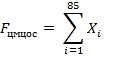 где:Xi -  число субъектов Российской Федерации, в которых внедрена целевая модель цифровой образовательной среды в образовательных организациях, реализующих образовательные программы общего образования и среднего профессионального образования0Отчеты субъектов Российской Федерации о реализации соглашений о предоставлении субсидии на финансовое обеспечение реализации мероприятий Министерство образования и молодежной политики Чувашской Республикипо Российской Федерациипо субъектам Российской Федерации1 раз в год